Abstract:Abstract must be written in English within one A4 page with all margins 3 cm from the corresponding edges. We recommend using Times New Roman font size 12 and 1.15 spacing throughout the abstract. The abstract should substantially outline the contents of the presentation. The body of the abstract should include the following information: Research background and objectives, Abstract should be an explicit summary of your presentation that states the problem, the objectives, the methods used, and the major results and conclusions. Figures and tables are optional depending on the contents. Do not include bullets/lists or references in the abstract. If there is a need to cite references, please provide the sources in the third bracket. Use only the SI units. Use a negative exponent (e.g., kgm-3) and do not indicate units as divisions (e.g. kg/m3). The abstract should be submitted in the format of MS Word (.doc or .docx) document or PDF. Keywords should be given leaving a one-line space below this text. Please give one representative reference article of your abstract.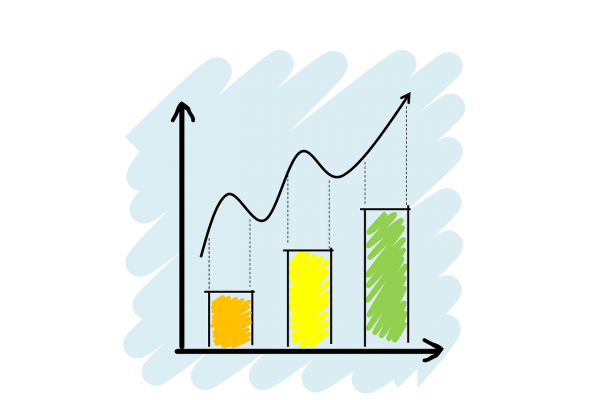 Keyword:Acknowledgment: The research is funded by the Earth, Sun, and Jupiter.References: